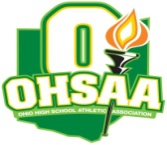 Pre-Game Protocol for OHSAA Softball Tournaments 
Time Allotment	Time of Day		Action10:00 min		________		Home team infield practice10:00 min		________		Visiting team infield practice
	5:00 min		________		Umpire/coach pregame conference at home plate5:00 min		________		Teams clear field and line up for introductions. 
Public address welcome.						Introduction of teamsOfficialsVisiting Team (non-starters, starters and head coach)Home Team (non-starters, starters and head coach)National Anthem  0:00			_______		Game beginsHome Team:					 Visiting Team: 	Note: Time may need to be adjusted for introductions and National Anthem. 